第１号様式造林意欲増進事業	要望調査票第２号様式造林意欲増進事業交付申請書令和	年	月	日人工林資源保続支援基金代表 根布谷 禎一 様申請者  住所氏名電話番号人工林伐採跡地への植栽又は準備地拵えに対する人工林資源保続支援基金による助成を希望しますので、関係書類を添えて申請します。記１ 第３号様式「造林意欲増進事業実施報告書」２ 森林計画図３ 実測図（写）４ 森林経営計画書（写）５ 造林事業補助金等交付内訳書（写）６   受委託契約書類（造林事業委託契約又は森林経営委託契約）（写）７ 作業日報（写）及び労務出役簿（写）第３号様式造林意欲増進事業実施報告書※１人工は 1 人８時間の労働として換算する。別紙機械地拵えに係る標準的な人工数（人工／ha）※１人工は 1 人８時間の労働として換算する。参考様式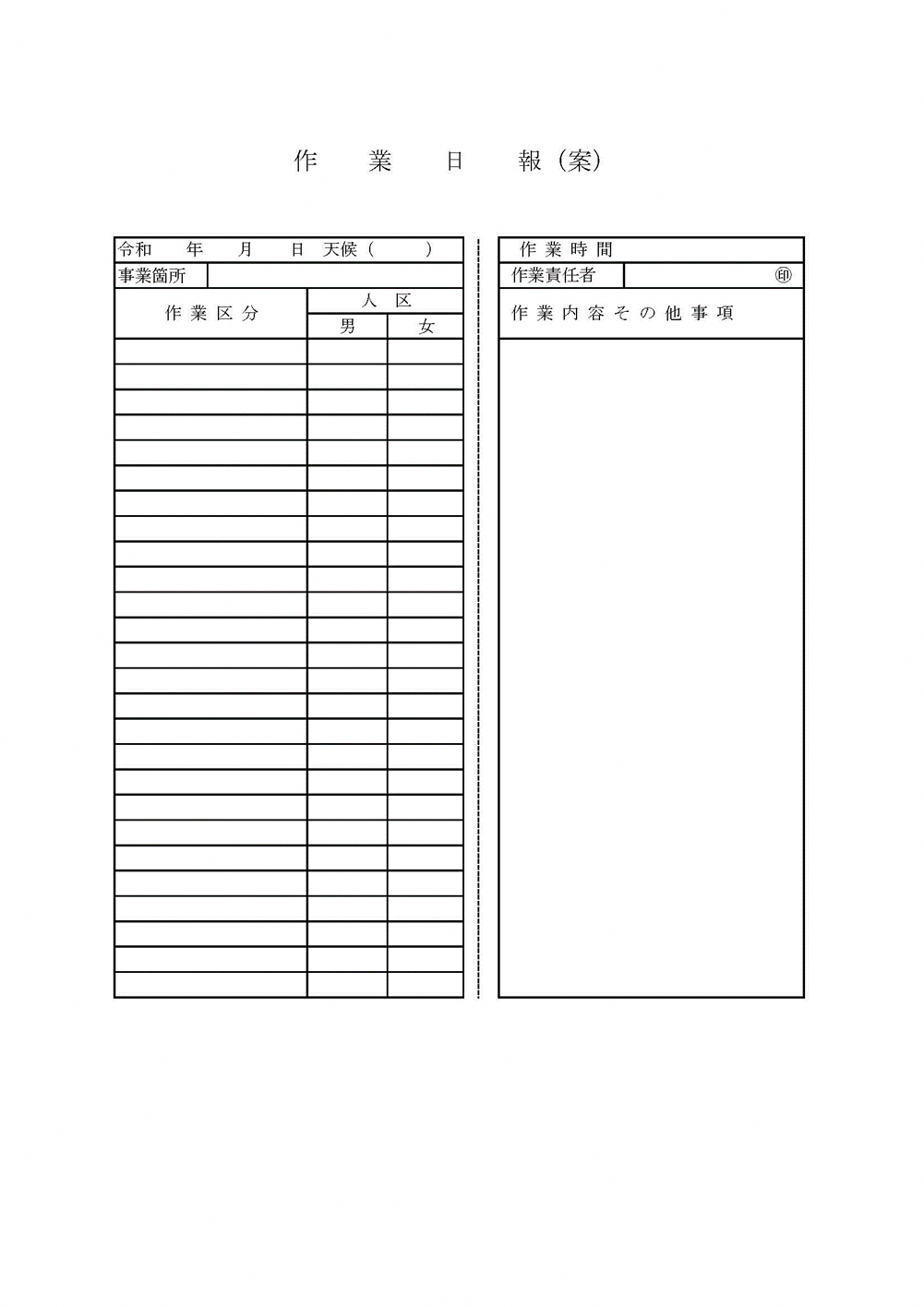 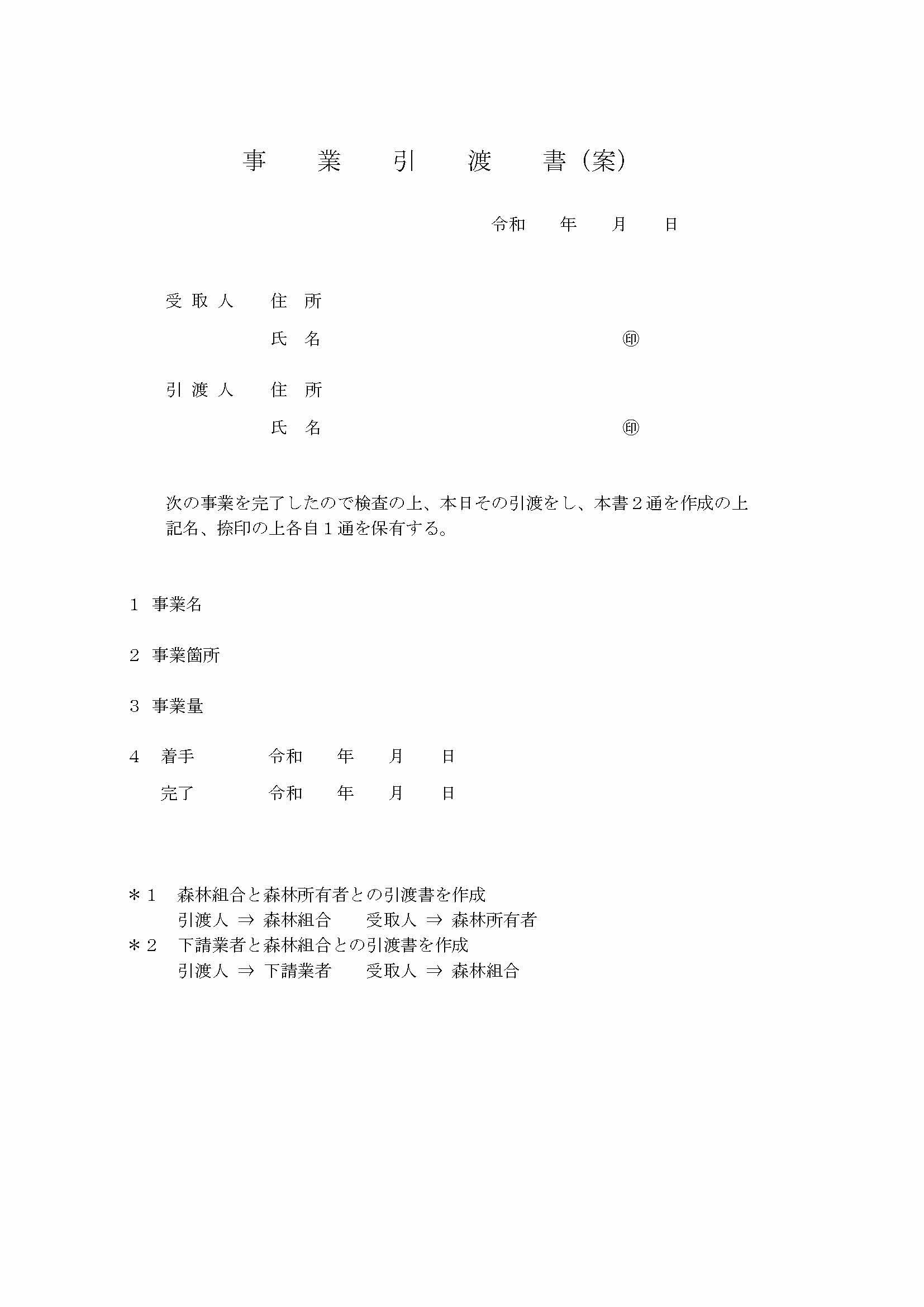 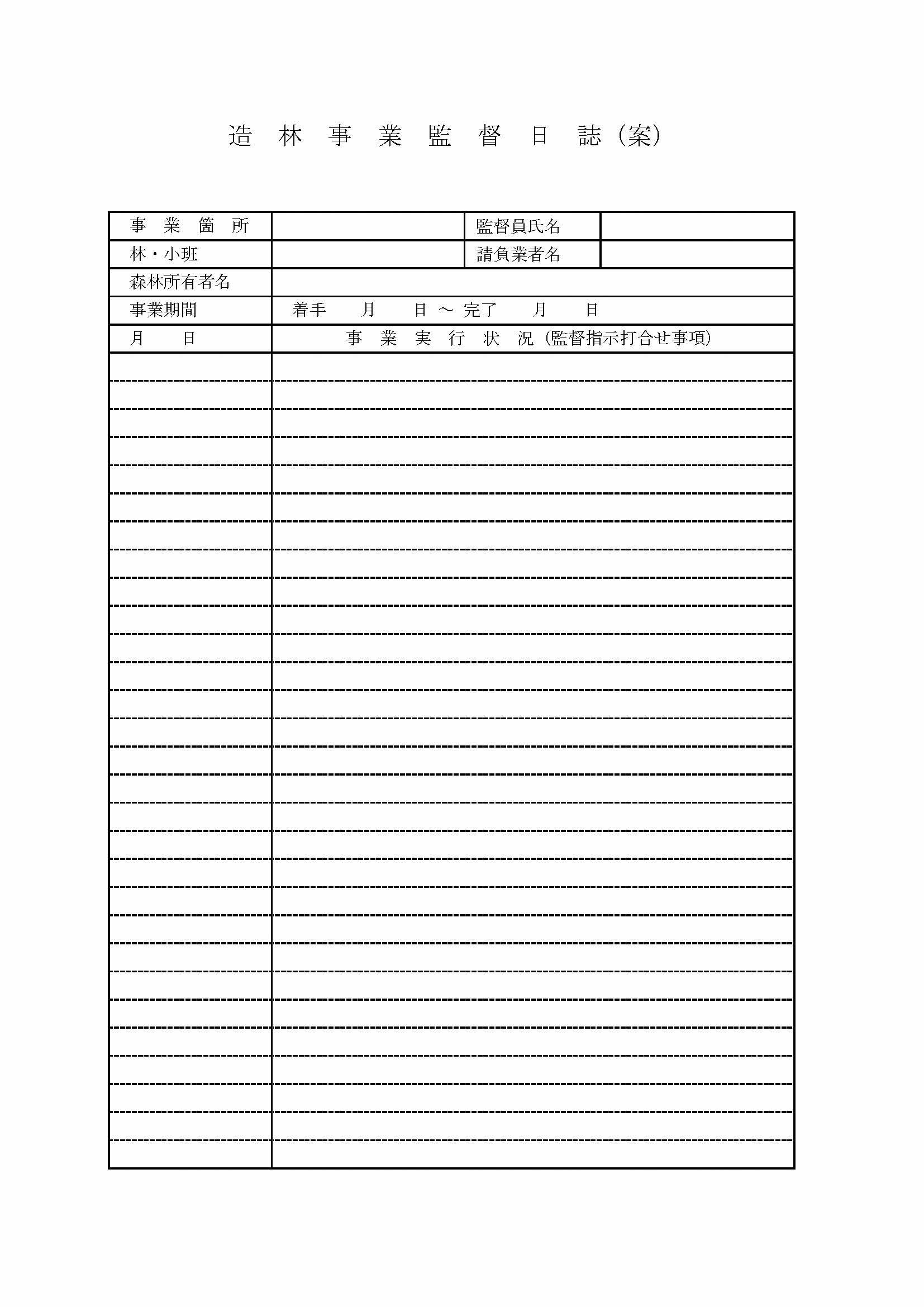 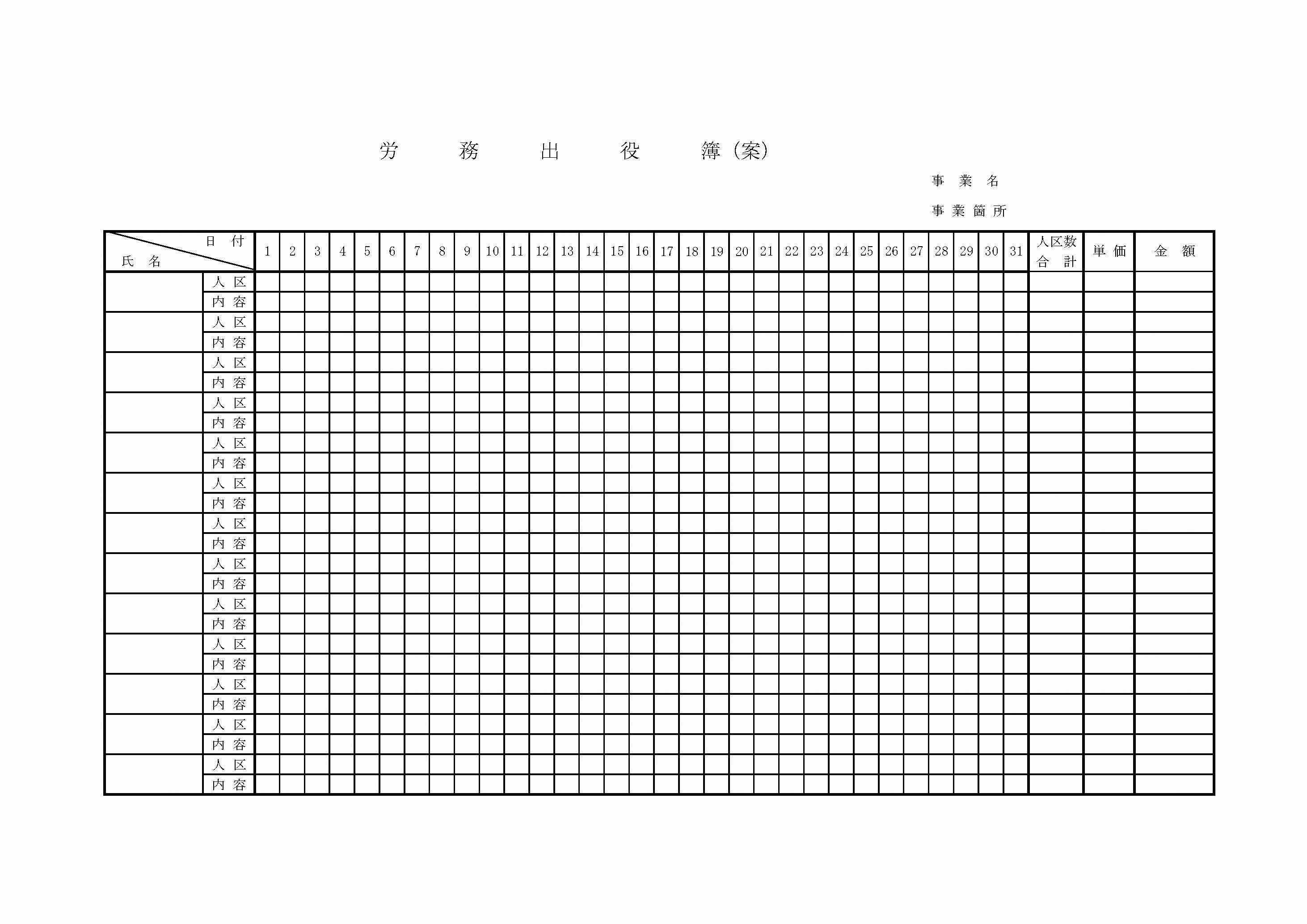 項  目要   望   内  容要   望   内  容要   望   内  容要   望   内  容要   望   内  容要   望   内  容要   望   内  容助成対象者名森林所有者名事業内容植栽・準備地拵え事業箇所市町村名： 林 小 班 ：市町村名： 林 小 班 ：林班小班事業面積（予定）ｈａｈａｈａｈａｈａｈａｈａ植栽樹種・本数（予定）樹種：樹種：本数：本事業開始予定時期年	月年	月年	月年	月年	月年	月年	月伐採完了年月日年月	日地拵え区分（※該当区分に ○ ）機械地拵設計傾斜傾斜傾斜耕耘手刈補正地拵え区分（※該当区分に ○ ）機械地拵全刈筋 刈 その他平坦地（斜度 10°以下）傾斜地（斜度 10°超）平坦地（斜度 10°以下）傾斜地（斜度 10°超）平坦地（斜度 10°以下）傾斜地（斜度 10°超）有無有無経営計画作成（変更）時期（予定）令和年	月その他項  目実施内容実施内容実施内容実施内容実施内容実施内容実施内容助成対象者名森林所有者名事業内容植栽	・	準備地拵え植栽	・	準備地拵え植栽	・	準備地拵え植栽	・	準備地拵え植栽	・	準備地拵え植栽	・	準備地拵え植栽	・	準備地拵え事業箇所市町村名： 林 小 班 ：市町村名： 林 小 班 ：林班	小班事業面積ｈａｈａｈａｈａｈａｈａｈａ植栽樹種・本数（予定）樹種：樹種：本数：本植栽完了年月日（ 予定）年	月	日年	月	日年	月	日年	月	日年	月	日年	月	日年	月	日伐採完了年月日年	月	日年	月	日年	月	日年	月	日年	月	日年	月	日年	月	日地拵え区分（※該当区分に ○ ）機械地拵設計設計傾斜耕耘耕耘手刈補正地拵え区分（※該当区分に ○ ）機械地拵全刈筋 刈 その他全刈筋 刈 その他平坦地（斜度 10°以下）傾斜地（斜度 10°超）有無有無有無地拵え作業期間令和	年令和	年月日  ～ 令和	年	月日（日間）地拵えに要した人工数人工人工人工人工人工人工人工その他区 分平坦地（斜度 10°以下）平坦地（斜度 10°以下）平坦地（斜度 10°以下）平坦地（斜度 10°以下）傾斜地（斜度 10°超）傾斜地（斜度 10°超）傾斜地（斜度 10°超）傾斜地（斜度 10°超）区 分耕耘無耕耘無耕耘有耕耘有耕耘無耕耘無耕耘有耕耘有区 分手刈補正有手刈補正無手刈補正有手刈補正無手刈補正有手刈補正無手刈補正有手刈補正無全 刈54655465筋 刈32433343その他22322232